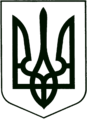 УКРАЇНА
          МОГИЛІВ-ПОДІЛЬСЬКА МІСЬКА РАДА
        ВІННИЦЬКОЇ ОБЛАСТІР І Ш Е Н Н Я  №331      Про хід виконання міської програми розвитку галузі культури та духовного відродження на 2013-2017 роки за період 2016 року        Керуючись ст. 26 Закону України „Про місцеве самоврядування в Україні”, на виконання рішення 33 сесії міської ради 6 скликання від 04.07.2013 року №785 «Про затвердження міської програми розвитку галузі культури та духовного відродження на 2013-2017 роки», рішення 8 сесії міської ради7 скликання від 26.04.2016 року №167 «Про внесення змін в рішення 33 сесії міської ради 6 скликання від 04.07.2013 року №785 «Про затвердження міської програми розвитку галузі культури та духовного відродження на 2013-2017 роки», -    міська рада ВИРІШИЛА:      1. Інформацію начальника відділу культури і туризму міської ради           Кулівар Г.А. про хід виконання міської програми розвитку галузі           культури та духовного відродження на 2013-2017 роки за період 2016           року взяти до відома.      2. Фінансовому управлінню міської ради (Дейнега Н.Д.) забезпечити в           подальшому фінансування заходів міської програми розвитку галузі           культури та духовного відродження на 2013-2017 роки, затвердженої           рішенням 33 сесії міської ради 6 скликання від 04.07.2013 року №785           «Про затвердження міської програми розвитку галузі культури та           духовного відродження на 2013-2017 роки».     3.  Контроль за виконанням даного рішення покласти на заступника міського           голови з питань діяльності виконавчих органів Кригана В.І. та на постійну           комісію з питань освіти, культури, духовного відродження, молоді, спорту           та засобів масової інформації (Горобець А.В.).            Міський голова                                                                    П. Бровко Від 15.12.2016 р.11 сесії7 скликання